Tâche complexe 2nde : Quelles sont les causes du chômage ?Le journal du lycée vous a demandé de rédiger un petit article pour la rubrique « Faits d’actu ». Le chômage étant une conséquence inquiétante de la crise économique que connaît actuellement la France, ainsi que d’autres pays européens, vous avez donc choisi de réfléchir à ce problème : comment peut-on expliquer l’existence du chômage ?Vous avez demandé à votre professeur de SES de vous suggérer quelques documents pour vous aider dans votre réflexion. Les documents supports utilisés par les élèves pour réaliser cette activitéDocument 1 : Un coût du travail trop élevé ?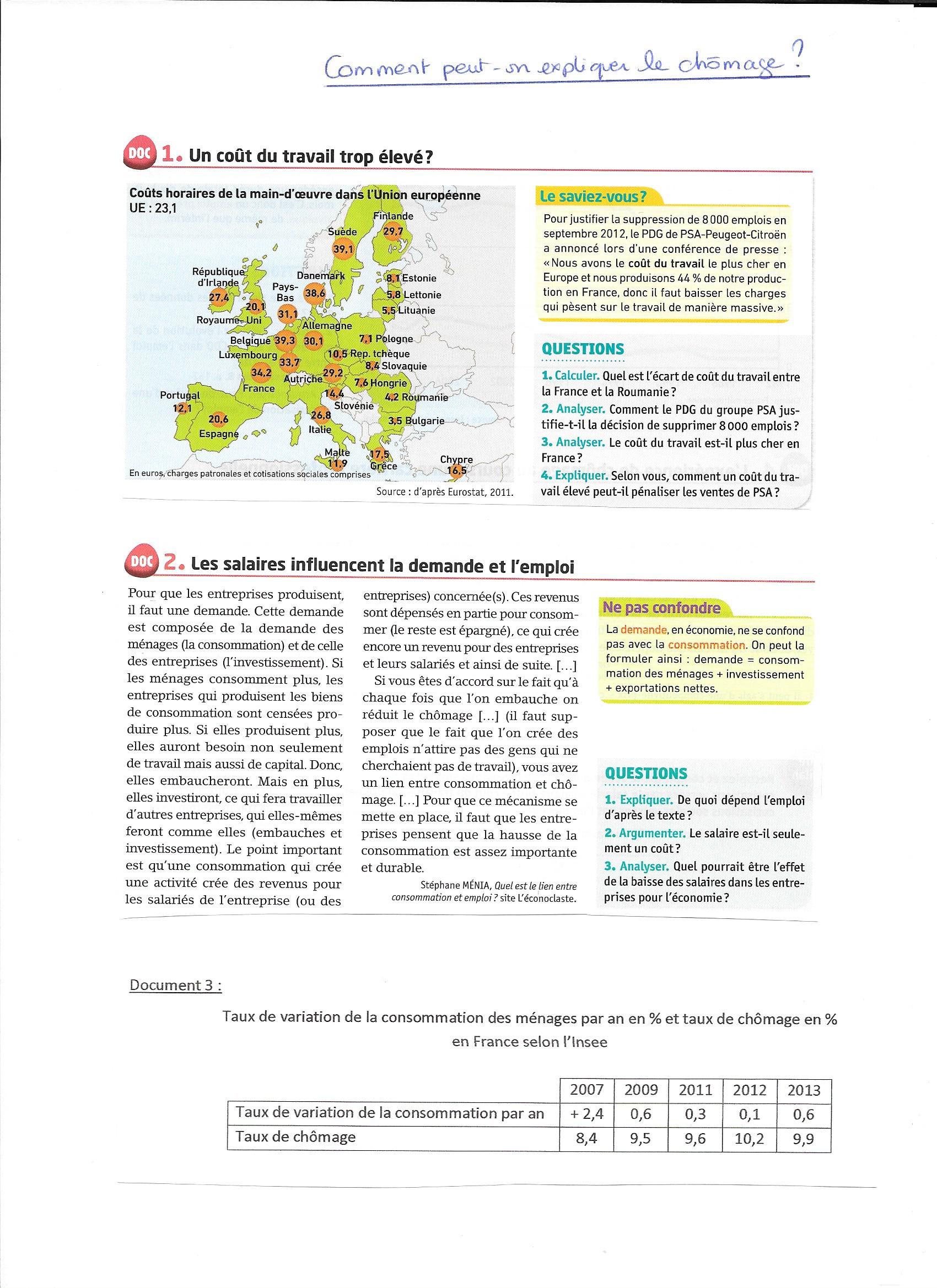 Document 2 : Taux de variation de la consommation des ménages par an en % et taux de chômage en % en France selon l’InseeDocument 3 : Les salaires influencent la demande et l’emploiPour que les entreprises produisent, il faut une demande. Cette demande est composée de la demande des ménages (consommation) et de celle des entreprises (investissement). Si les ménages consomment plus, les entreprises qui produisent les biens de consommation sont censées produire plus. Si elles produisent plus, elles auront besoin non seulement de travail mais aussi de capital. Donc, elles embaucheront. Mais en plus, elles investiront, ce qui fera travailler d’autres entreprises, qui elles-mêmes feront comme elles (embauches et investissement). Le point important est qu’une consommation qui crée une activité crée des revenus pour les salariés de l’entreprise (ou des entreprises) concernée(s). Ces revenus sont dépensés en partie pour consommer (le reste est épargné), ce qui crée encore un revenu pour les entreprises et leurs salariés et ainsi de suite. […]Si vous êtes d’accord sur le fait qu’à chaque fois que l’on embauche on réduit le chômage […], vous avez un lien entre consommation et chômage […] Pour que ce mécanisme se mette en place, il faut que les entreprises pensent que la hausse de la consommation est assez importante et durable.Stéphane MENIA, Quel est le lien entre consommation et emploi ? Site L’éconoclaste.Auto évaluationLes ressources (les aides) en cas de blocage de certains groupesRessource n°1 : Questions d’accompagnement pour le doc 11 – Quel est l’écart de coût du travail entre la France et la Roumanie ?2 – Comment le PDG du groupe PSA justifie-t-il la décision de supprimer 8 000 emplois ?3 – Le coût du travail est-il plus cher en France ?4 – Selon vous, comment un coût du travail élevé peut-il pénaliser les ventes de PSA ?Ressource n°2 : Schéma d’implication à compléter pour le doc 1Complétez le schéma ci-dessous par « ↗ » ou « ↘ » :Ressource n°3 : Schéma d’implication à compléter pour le doc 2Complétez en utilisant les mots suivants : hausse - baisse - prix de vente - capital – travail- emploi- chômage- productionRessource n°4 : Aide généraleOn peut éventuellement prévoir un petit lexique si certaines notions peuvent poser problème aux élèves (en fonction de l’avancement dans le programme…)Ressource n°5 : Aide générale pour les groupes les plus en difficultés (ce document peut aussi servir de support pour la mise en commun/la correction)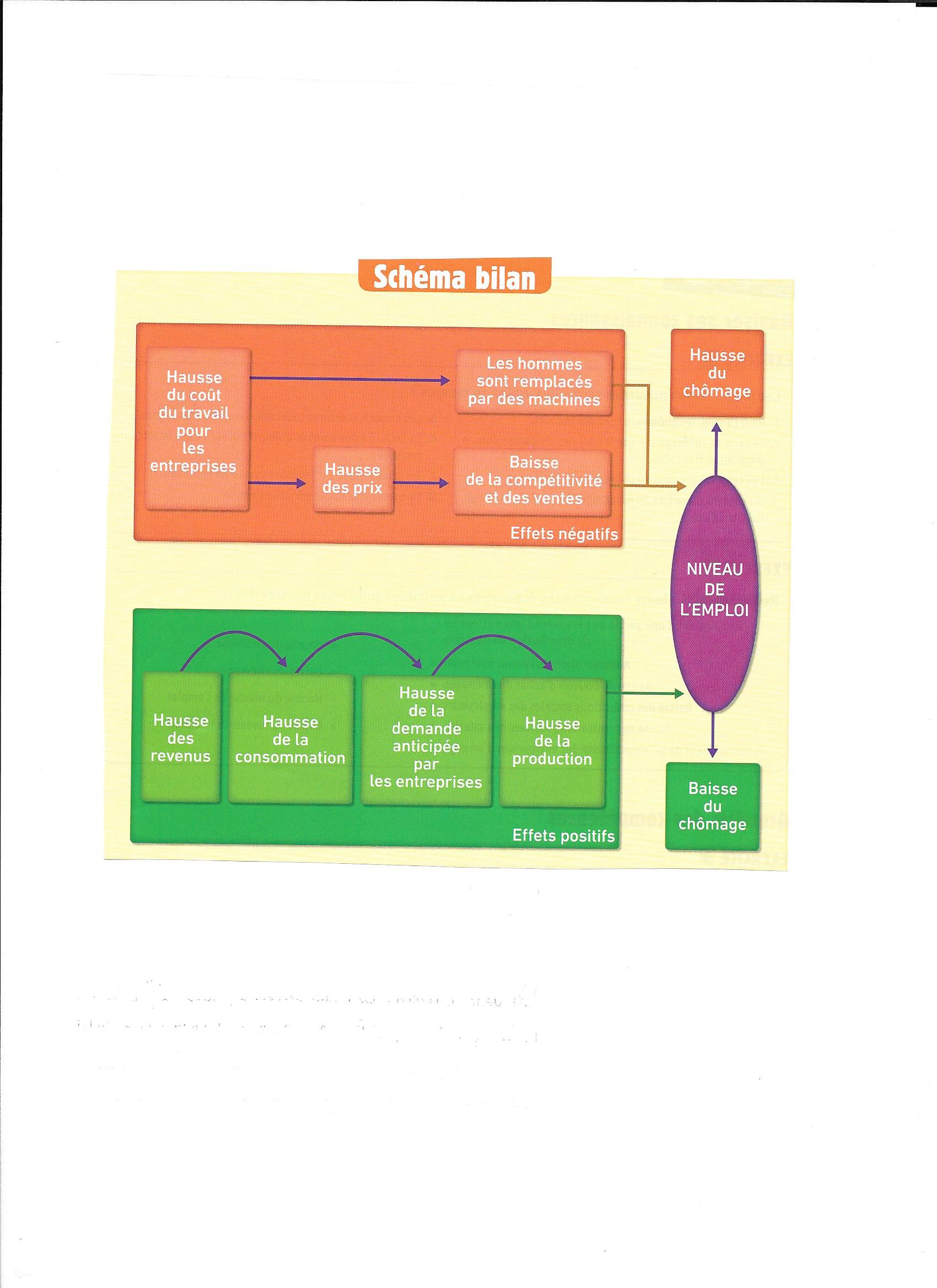 Bordas, Seconde, 2013Tâche complexe réalisée par : Elise Decosne et Morgan Boutet (Lycée Grand Air, Arcachon)  Thème : Formation et emploiDurée estimée : 1h30Caractéristiques générales de la tâche complexeCaractéristiques générales de la tâche complexeCirconstancesActivité en classe entière (ou en demi groupe) ; par groupe de 2-3Lien entre l'activité et le programmeNiveau : SecondeThème : Formation et emploiQuestion : Le chômage : des coûts salariaux trop élevés ou une insuffisance de la demande ?Activité en amont pour construire le cours   Pré-requis nécessaires : - savoirs : salaire, cotisations sociales, coûts de production de l’entreprise, chômage, consommation, épargne- savoir-faire : lecture d’un taux de variation, lecture d’un taux de chômageObjectifs : les élèves devront réfléchir aux causes possibles du chômage en soulignant les effets ambivalents d’une hausse des salaires sur le volume de l’emploi. Production d’une synthèse structurée et argumentée (la forme de la production peut être autre qu’un article, une séquence vidéo, …).20072009201120122013Taux de variation de la consommation par an+ 2,40,60,30,10,6Taux de chômage8,49,59,610,29,9++/--Nous avons répondu à la question.Nous avons ressorti l’information pertinente des documents.Nous avons confronté différentes idées/arguments pour expliquer le chômage.Nous avons utilisé le vocabulaire économique approprié.Nous avons structuré notre article en utilisant des mots de liaison (tout d’abord, ensuite, enfin, mais, cependant, …).Nous avons soigné l'expression écrite et vérifié l’orthographe.